ISTITUTO COMPRENSIVO STATALE N° 2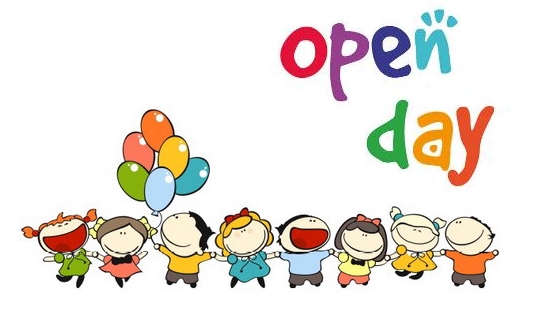 SCUOLA DELL’INFANZIA “SA SEDDA”LE FAMIGLIE DEI BAMBINI NATI NELL’ANNO 2014, SONO INVITATE A PARTECIPARE ALLA VISITA DELLA SCUOLA E AD ALCUNE ATTIVITA’ CHE SI TERRANNO PRESSO L’AUDITORIUM DELL’ISTITUTO                                   NEL GIORNO 13-01-2017                                        DALLE ORE 15,30 ALLE 17.30.